ЛИТОВЕЗЬКА    СІЛЬСЬКА РАДАВОЛИНСЬКА ОБЛАСТЬ, ІВАНИЧІВСЬКИЙ     РАЙОН.Дев’ята  сесія восьмого скликанняР І Ш Е Н Н ЯВід 18 червня 2021 року                с.Литовеж                                      № 9/145Про звернення депутатів Литовезької сільської  ради до Верховної Ради Українищодо прийняття законопроекту№5599 від 02.06.2021року 	Відповідно до частини 2 статті 43 Закону України "Про місцеве самоврядування в Україні", враховуючи рішення постійних комісій Литовезької сільської ради від 18 червня 2021 року, Литовезька сільська рада ВИРІШИЛА:	1.  Ухвалити звернення депутатів Литовезької сільської ради до Верховної Ради України щодо прийняття законопроекту: «Про запобігання загрозам національній безпеці, пов’язаним із надмірним впливом осіб, які мають значну економічну або політичну вагу в суспільному житті (олігархів)» №5599 від 02.06.2021 року (додається).	2. Секретарю Литовезької сільської ради М. Жуковій забезпечити направлення цього рішення та додатку до нього Верховній Раді України.          3.  Оприлюднити рішення на офіційному сайті Литовезької сільської ради. Сільський голова                                                                      О.Л.Касянчук                                                                                          Додаток 
                                                                                         до рішення районної ради                                                                                   Від 18 червня 2021 року № 9/145ЗВЕРНЕННЯ 
депутатів Литовезької сільської  ради до 
Верховної Ради України щодо прийняття законопроекту: 
«Про запобігання загрозам національній безпеці, пов’язаним із надмірним впливом осіб, які мають значну економічну або політичну вагу в суспільному житті (олігархів)» №5599 від 02.06.2021 рокуЦього року Україна відзначатиме 30 років Незалежності. За цей час на долю українців випало немало випробувань – безробіття, інфляція, економічна криза, трудова міграція, дві революції, війна і пандемія. Але були й ті, хто незважаючи на загальну скруту, нарощували статки та вибивалися в рейтинги найбагатших людей світу, ведучи бізнес в країні з бідними громадянами.Це стало можливим завдяки злиттю великого капіталу, медіа і політиків, що забезпечило необмежений доступ до ресурсів людям, яких називають олігархами. Вони втягнули Україну в порочне коло, у якому гроші дозволяли купувати політиків, а ці політики створювали можливості заробляти ще більше грошей. І цей взаємозв’язок не був розірваний ні після Помаранчевої Революції, ні після Революції Гідності, ні навіть із початком війни. Бо політики не збираються розривати зв’язки з олігархами, а олігархи не хочуть добровільно відмовлятися від впливу на державу. Для того, щоб припинити цю руйнівну для держави практику Президент України Володимир Зеленський зареєстрував як невідкладний проект закону про запобігання загрозам національній безпеці, пов’язаним із надмірним впливом осіб, які мають значну економічну або політичну вагу в суспільному житті (олігархів). Документ вперше на офіційному рівні називає речі своїми іменами й дозволяє чітко розмежувати великий бізнес і олігархів. Законопроект передбачає, що олігархи – це особи, які беруть участь у політичному житті, мають вплив на ЗМІ, володіють монополіями і статки яких складають не менше 2 млрд 270 млн грн. Той, хто підпадає під три з чотирьох названих критеріїв, буде внесений до спеціального реєстру олігархів і зобов’язаний декларувати своє майно. Їм буде заборонено фінансувати політичні партії, брати участь у приватизації, але вони зможуть спокійно вести бізнес, створювати робочі місця і сплачувати податки. Також новий закон зобов’яже політиків і державних службовців декларувати усі свої контакти з особами, внесеними до реєстру олігархів. Така практика існує у США, де лобістські організації інформують уряд про свою співпрацю із зацікавленими сторонами.З огляду на це ми, депутати Литовезької сільської  ради, закликаємо Верховну Раду України невідкладно прийняти проект закону №5599 про запобігання загрозам національній безпеці, пов’язаним із надмірним впливом осіб, які мають значну економічну або політичну вагу в суспільному житті (олігархів), як такий, що не створює жодних загроз для чесних політиків та бізнесменів і спрямований на захист інтересів держави.Ми впевнені, що голосування за цей законопроект чітко покаже, хто з народних депутатів представляє в парламенті інтереси людей, а хто – перебуває під впливом олігархів.                                                                                                                       УХВАЛЕНО 
                                                                                         рішенням Литовезької сільської ради                                                                                Від 18  червня 2021 року № 9/145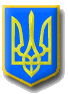 